יצירת תבנית בוורדיעיל ושימושי ליצירת מסמכים בעלי מבנה דומה שחוזר על עצמו, כגון מכתב של חברה עם לוגו, האדר ופוטר, מכתב רופא עם פרטי הרופא בחלקו העליון והתחתון וכד'.ליצירת תבנית וורדיש לייצר מסמך מעוצב (לוגו, כותרת עליונה/תחתונה, עיטורים וכד')תפריט קובץ -> שמירה בשםבחלו שנפתח יש לתת שם לקובץבתפריט "שמור כסוג" בחלקו התחתון יש לבחור:  WORD TEMPLATE או DOTX

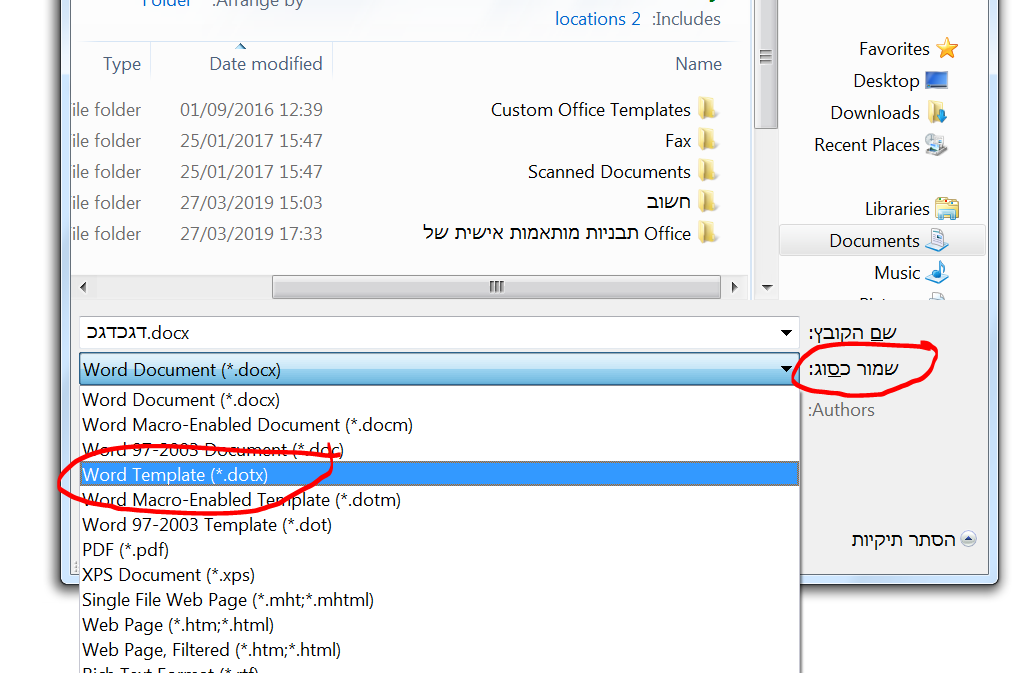 •	יש לשים לב שמיקום ונתיב התיקייה משתנה לתיקיית התבניות (לא לשנות או לגעת)לשימוש חוזר בתבניתיש לפתוח קובץ חדשמרשימת התבניות יש ללחוץ על "אישי"
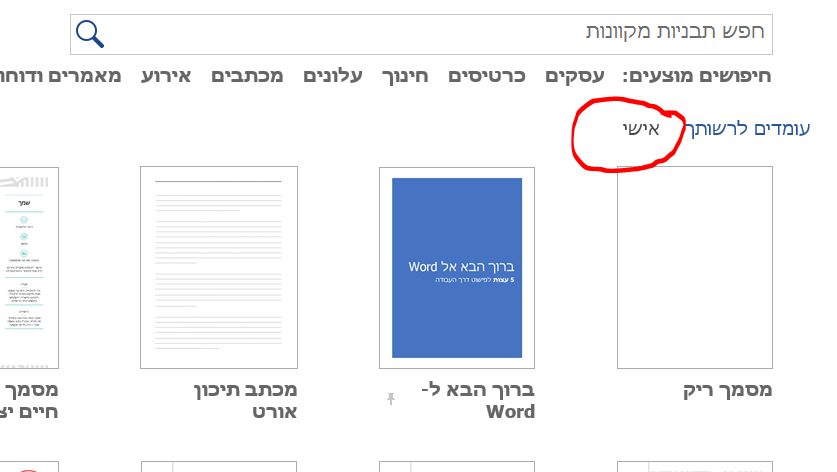 יש לבחור את התבנית הרצויה• שמירה על קובץ מתוך התבנית תייצר קובץ וורד חדש ו"רגיל"